Az étlapváltoztatás jogát fenntartjuk!                                                                            Tóth Tamásné                       2013. november 25 – 29-ig  ÉTLAPTERVEZET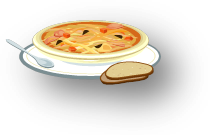                       2013. november 25 – 29-ig  ÉTLAPTERVEZET                      2013. november 25 – 29-ig  ÉTLAPTERVEZET                      2013. november 25 – 29-ig  ÉTLAPTERVEZET                      2013. november 25 – 29-ig  ÉTLAPTERVEZET                      2013. november 25 – 29-ig  ÉTLAPTERVEZETNapok25. hétfő26. kedd27. szerda28. csütörtök29. péntekTízóraiTejKakaós csigaCsokis tejZsemle,delmaPárizsi kígyóuborkaGyümölcs teaKocka sajtdiákrúdKakaóBarackos fánkTejPizzás csigaEbédKertészLevescsirkepörköltKagylótésztaalma  Lencseleveszöldborsóssertéstokánypárolt rizsŐszibarack-krémleveshúsosrakott burgonyacsemege uborkaCsurgatotttojáslevesparadicsomoskáposztaköményes sertés sültZöldségesFejtett-bablevespárizsisertés bordapetr.burgUzsonnaKacsazsírosKenyérparadicsomKörözöttFélbarna kenyérpóréhagymaTuristaZsemle,delmajégretekTrappista sajtDelma,zsemlezöldpaprikaKönnyű és finomjoghurtsajtos kifli